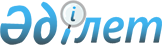 О внесении изменений и дополнения в решение Шымкентского городского маслихата от 24 декабря 2013 года № 30/190-5с "О бюджете города Шымкент на 2014-2016 годы"
					
			Утративший силу
			
			
		
					Решение Шымкентского городского маслихата Южно-Казахстанской области от 2 декабря 2014 года № 43/293-5с. Зарегистрировано Департаментом юстиции Южно-Казахстанской области 3 декабря 2014 года № 2898. Утратило силу в связи с истечением срока применения - (письмо Шымкентского городского маслихата Южно-Казахстанской области от 13 января 2015 года № 1-12)      Сноска. Утратило силу в связи с истечением срока применения - (письмо Шымкентского городского маслихата Южно-Казахстанской области от 13.01.2015 № 1-12).      Примечание РЦПИ.

      В тексте документа сохранена пунктуация и орфография оригинала. 



      В соответствии с пунктом 5 статьи 109 Бюджетного кодекса Республики Казахстан от 4 декабря 2008 года, подпунктом 1) пункта 1 статьи 6 Закона Республики Казахстан от 23 января 2001 года «О местном государственном управлении и самоуправлении в Республике Казахстан» и решением Южно-Казахстанского областного маслихата от 27 ноября 2014 года № 33/254-V «О внесении изменений в решение Южно-Казахстанского областного маслихата от 10 декабря 2013 года № 21/172-V «Об областном бюджете на 2014-2016 годы», зарегистрированного в Реестре государственной регистрации нормативных правовых актов за № 2896, Шымкентский городской маслихат РЕШИЛ:



      1. Внести в решение Шымкентского городского маслихата от 24 декабря 2013 года № 30/190-5с «О бюджете города Шымкент на 2014-2016 годы» (зарегистрировано в Реестре государственной регистрации нормативных правовых актов за № 2476, опубликовано 10 января 2014 года в газете «Панорама Шымкента») следующие изменения и дополнение:



      пункт 1 настоящего решения изложить в новой редакции:

      «1. «Утвердить бюджет города Шымкент на 2014-2016 годы согласно приложениям 1, 2 и 3 соответственно, в том числе на 2014 год в следующих объемах:

      1) доходы – 74 225 503 тысяч тенге, в том числе по:

      налоговым поступлениям – 36 342 901 тысяч тенге;

      неналоговым поступлениям – 321 503 тысяч тенге;

      поступлениям от продажи основного капитала – 2 326 854 тысяч тенге;

      поступлениям трансфертов – 35 234 245 тысяч тенге;

      2) затраты – 75 618 918 тысяч тенге;

      3) чистое бюджетное кредитование – 0;

      4) сальдо по операциям с финансовыми активами – 210 067 тысяч тенге;

      5) дефицит бюджета – -1 603 482 тысяч тенге;

      6) финансирование дефицита бюджета – 1 603 482 тысяч тенге.»;



      десятый абзац пункта 2 изложить в следующей редакции:

      «ремонт объектов культуры в рамках Дорожной карты занятости 2020 – 666 тысяч тенге;»;

      дополнить абзацем одиннадцать следующего содержания:

      «на повышение оплаты труда учителям, прошедшим повышение квалификации по трехуровневой системе – 143 195 тысяч тенге.»;



      шестой абзац пункта 2-1 изложить в следующей редакции:

      «введение стандартов специальных социальных услуг – 13 290 тысяч тенге;»;

      восьмой абзац исключить;

      девятый абзац изложить в следующей редакции:

      «выплату государственных пособий на детей до 18 лет – 57 149 тысяч тенге.»;



      четвертый абзац пункта 3 изложить в следующей редакции:

      «проектирование, развитие, обустройство и (или) приобретение инженерно-коммуникационной инфраструктуры – 1 300 762 тысяч тенге;»;

      седьмой абзац изложить в следующей редакции:

      «развитие благоустройства городов и населенных пунктов – 2 397 296 тысяч тенге;»;

      десятый абзац изложить в следующей редакции:

      «развитие транспортной инфраструктуры – 1 436 163 тысяч тенге;»;



      второй абзац пункта 3-1 изложить в следующей редакции:

      «строительство и реконструкция объектов образования – 2 612 960 тысяч тенге;»;

      четвертый абзац изложить в следующей редакции:

      «проектирование, развитие, обустройство и (или) приобретение инженерно-коммуникационной инфраструктуры – 1 089 416 тысяч тенге;»;



      пункт 5 изложить в следующей редакции:

      «5. Учесть, что в городском бюджете на 2014 год предусмотрены средства на предупреждение и ликвидацию чрезвычайных ситуаций в масштабе города – 127 195 тысяч тенге.».



      Приложения 1, 2, 3, 6 к указанному решению изложить в новой редакции согласно приложениям 1, 2, 3, 4 к настоящему решению.



      2. Настоящее решение вводится в действие с 1 января 2014 года.

      

      Председатель сессии

      городского маслихата                       Г.Ахметбаев

      

      Секретарь городского

      маслихата                                  Н.Бекназаров 

      Приложение 1 к решению

      Шымкентского городского маслихата

      от 2 декабря 2014 года № 43/293-5с      Приложение 1 к решению

      Шымкентского городского маслихата

      от 24 декабря 2013 года № 30/190-5с Бюджет города Шымкент на 2014 год

      Приложение 2 к решению

      Шымкентского городского маслихата

      от 2 декабря 2014 года № 43/293-5с      Приложение 2 к решению

      Шымкентского городского маслихата

      от 24 декабря 2013 года № 30/190-5с Бюджет города Шымкент на 2015 год

Приложение 3 к решению

      Шымкентского городского маслихата

      от 2 декабря 2014 года № 43/293-5с      Приложение 3 к решению

      Шымкентского городского маслихата

      от 24 декабря 2013 года № 30/190-5с Бюджет города Шымкент на 2016 год

      Приложение 4 к решению

      Шымкентского городского маслихата

      от 2 декабря 2014 года № 43/293-5с      Приложение 6 к решению

      Шымкентского городского маслихата

      от 24 декабря 2013 года № 30/190-5с       Бюджетные программы районов в городе на 2014-2016 годы  
					© 2012. РГП на ПХВ «Институт законодательства и правовой информации Республики Казахстан» Министерства юстиции Республики Казахстан
				КатегорияКатегорияКатегорияКатегорияСумма тысяч тенгеКлассКлассНаименованиеСумма тысяч тенгеПодклассПодклассПодклассІ. Доходы74 225 5031Налоговые поступления36 342 90111Подоходный налог13 352 478112Индивидуальный подоходный налог13 352 47813Социальный налог10 224 035131Социальный налог10 224 03514Hалоги на собственность4 345 253141Hалоги на имущество2 759 453143Земельный налог539 016144Hалог на транспортные средства1 046 604145Единый земельный налог18015Внутренние налоги на товары, работы и услуги7 825 064152Акцизы7 246 538153Поступления за использование природных и других ресурсов162 900154Сборы за ведение предпринимательской и профессиональной деятельности351 739155Налог на игорный бизнес63 8877Прочие налоги4851Прочие налоги48518Обязательные платежи, взимаемые за совершение юридически значимых действий и (или) выдачу документов уполномоченными на то государственными органами или должностными лицами595 5861Государственная пошлина595 5862Неналоговые поступления321 50321Доходы от государственной собственности93 129211Поступления части чистого дохода государственных предприятий6 833214Доходы на доли участия в юридических лицах, находящиеся в государственной собственности1 610215Доходы от аренды имущества, находящегося в государственной собственности83 8569Прочие доходы от государственной собственности83022Поступления от реализации товаров (работ, услуг) государственными учреждениями, финансируемыми из государственного бюджета10221Поступления от реализации товаров (работ, услуг) государственными учреждениями, финансируемыми из государственного бюджета104Штрафы, пени, санкции, взыскания, налагаемые государственными учреждениями, финансируемыми из государственного бюджета, а также содержащимися и финансируемыми из бюджета (сметы расходов) Национального Банка Республики Казахстан27 3741Штрафы, пени, санкции, взыскания, налагаемые государственными учреждениями, финансируемыми из государственного бюджета, а также содержащимися и финансируемыми из бюджета (сметы расходов) Национального Банка Республики Казахстан, за исключением поступлений от организаций нефтяного сектора27 37426Прочие неналоговые поступления200 990261Прочие неналоговые поступления200 9903Поступления от продажи основного капитала2 326 85431Продажа государственного имущества, закрепленного за государственными учреждениями1 919 499311Продажа государственного имущества, закрепленного за государственными учреждениями1 919 49933Продажа земли и нематериальных активов407 3551Продажа земли374 355332Продажа нематериальных активов33 0004Поступления трансфертов 35 234 24542Трансферты из вышестоящих органов государственного управления35 234 245422Трансферты из областного бюджета35 234 245Функциональная группаФункциональная группаФункциональная группаФункциональная группаФункциональная группаСумма тысяч тенгеФункциональная подгруппаФункциональная подгруппаФункциональная подгруппаФункциональная подгруппаСумма тысяч тенгеАдминистратор бюджетных программАдминистратор бюджетных программАдминистратор бюджетных программАдминистратор бюджетных программПрограммаПрограммаПрограммаІІ. Затраты75 618 9181Государственные услуги общего характера545 2901Представительные, исполнительные и другие органы, выполняющие общие функции государственного управления434 33311112Аппарат маслихата района (города областного значения)17 45811112001Услуги по обеспечению деятельности маслихата района (города областного значения)15 94611112003Капитальные расходы государственного органа 1 51211122Аппарат акима района (города областного значения)167 81511122001Услуги по обеспечению деятельности акима района (города областного значения)131 06411122002Создание информационных систем26 065003Капитальные расходы государственного органа10 68611123Аппарат акима района в городе, города районного значения, поселка, села, сельского округа249 06011123001Услуги по обеспечению деятельности акима района в городе, города районного значения, поселка, села, сельского округа240 22611123022Капитальные расходы государственного органа8 83412Финансовая деятельность10 00012459Отдел экономики и финансов района (города областного значения)10 00012459003Проведение оценки имущества в целях налогообложения10 00012459011Учет, хранение, оценка и реализация имущества, поступившего в коммунальную собственность05Планирование и статистическая деятельность477459Отдел экономики и финансов района (города областного значения)477061Экспертиза и оценка документации по вопросам бюджетных инвестиций, проведение оценки реализации бюджетных инвестиций47719Прочие государственные услуги общего характера100 48019459Отдел экономики и финансов района (города областного значения)100 48019459001Услуги по реализации государственной политики в области формирования и развития экономической политики, государственного планирования, исполнения бюджета и управления коммунальной собственностью района (города областного значения)89 61819459015Капитальные расходы государственного органа 10 8622Оборона171 46721Военные нужды44 27221122Аппарат акима района (города областного значения)44 27221122005Мероприятия в рамках исполнения всеобщей воинской обязанности44 27222Организация работы по чрезвычайным ситуациям127 195122Аппарат акима района (города областного значения)127 19522122006Предупреждение и ликвидация чрезвычайных ситуаций масштаба района (города областного значения)127 1953Общественный порядок, безопасность, правовая, судебная, уголовно-исполнительная деятельность460 59736Уголовно-исполнительная система23 52736451Отдел занятости и социальных программ района (города областного значения)23 52736451039Организация и осуществление социальной адаптации и реабилитации лиц, отбывших уголовные наказания23 52739Прочие услуги в области общественного порядка и безопасности437 070485Отдел пассажирского транспорта и автомобильных дорог района (города областного значения)437 070021Обеспечение безопасности дорожного движения в населенных пунктах437 0704Образование34 728 94741Дошкольное воспитание и обучение6 936 059464Отдел образования района (города областного значения)6 936 05941464009Обеспечение деятельности организаций дошкольного воспитания и обучения481 23241464040Реализация государственного образовательного заказа в дошкольных организациях образования6 454 82742Начальное, основное среднее и общее среднее образование18 655 64342464Отдел образования района (города областного значения)18 655 64342464003Общеобразовательное обучение17 926 58642464006Дополнительное образование для детей729 05744Техническое и профессиональное, послесреднее образование39 39944464Отдел образования района (города областного значения)39 39944464018Организация профессионального обучения39 39949Прочие услуги в области образования9 097 84649464Отдел образования района (города областного значения)3 237 18449464001Услуги по реализации государственной политики на местном уровне в области образования 41 84649464005Приобретение и доставка учебников, учебно-методических комплексов для государственных учреждений образования района (города областного значения)525 21049464015Ежемесячная выплата денежных средств опекунам (попечителям) на содержание ребенка-сироты (детей-сирот), и ребенка (детей), оставшегося без попечения родителей160 41549464067Капитальные расходы подведомственных государственных учреждений и организаций2 509 71349467Отдел строительства района (города областного значения)5 860 66249467037Строительство и реконструкция объектов образования5 860 6626Социальная помощь и социальное обеспечение1 356 83562Социальная помощь1 217 564451Отдел занятости и социальных программ района (города областного значения)1 156 63162451002Программа занятости100 00962451005Государственная адресная социальная помощь19 05862451006Оказание жилищной помощи 22 33162451007Социальная помощь отдельным категориям нуждающихся граждан по решениям местных представительных органов204 02662451010Материальное обеспечение детей-инвалидов, воспитывающихся и обучающихся на дому4 80262451013Социальная адаптация лиц, не имеющих определенного местожительства101 79062451014Оказание социальной помощи нуждающимся гражданам на дому78 63662451016Государственные пособия на детей до 18 лет447 47962451017Обеспечение нуждающихся инвалидов обязательными гигиеническими средствами и предоставление услуг специалистами жестового языка, индивидуальными помощниками в соответствии с индивидуальной программой реабилитации инвалида178 50062464Отдел образования района (города областного значения)60 93362464008Социальная поддержка обучающихся и воспитанников организаций образования очной формы обучения в виде льготного проезда на общественном транспорте (кроме такси) по решению местных представительных органов60 93369Прочие услуги в области социальной помощи и социального обеспечения139 27169451Отдел занятости и социальных программ района (города областного значения)139 27169451001Услуги по реализации государственной политики на местном уровне в области обеспечения занятости и реализации социальных программ для населения106 36569451011Оплата услуг по зачислению, выплате и доставке пособий и других социальных выплат2 648021Капитальные расходы государственного органа9 425050Реализация Плана мероприятий по обеспечению прав и улучшению качества жизни инвалидов15 72069451067Капитальные расходы подведомственных государственных учреждений и организаций5 1137Жилищно-коммунальное хозяйство27 642 04471Жилищное хозяйство13 869 427455Отдел культуры и развития языков района (города областного значения)666024Ремонт объектов в рамках развития городов и сельских населенных пунктов по Дорожной карте занятости 2020666464Отдел образования района (города областного значения)125 431026Ремонт объектов в рамках развития городов и сельских населенных пунктов по Дорожной карте занятости 2020125 43171467Отдел строительства района (города областного значения)12 580 63171467003Проектирование, строительство и (или) приобретение жилья коммунального жилищного фонда 10 042 51671467004Проектирование, развитие, обустройство и (или) приобретение инженерно-коммуникационной инфраструктуры 2 538 11571479Отдел жилищной инспекции района (города областного значения)11 98371479001Услуги по реализации государственной политики на местном уровне в области жилищного фонда11 983485Отдел пассажирского транспорта и автомобильных дорог района (города областного значения)31 764004Ремонт и благоустройство объектов в рамках развития городов и сельских населенных пунктов по Дорожной карте занятости 202031 764497Отдел жилищно-коммунального хозяйства района (города областного значения)1 118 952001Услуги по реализации государственной политики на местном уровне в области жилищно-коммунального хозяйства171 304003Капитальные расходы государственного органа9 776004Изъятие, в том числе путем выкупа земельных участков для государственных надобностей и связанное с этим отчуждение недвижимого имущества216 313005Организация сохранения государственного жилищного фонда55 035006Обеспечение жильем отдельных категорий граждан156 373008Мероприятия, направленные на поддержание сейсмоустойчивости жилых зданий, расположенных в сейсмоопасных регионах Республики Казахстан9 218031Изготовление технических паспортов на объекты кондоминиумов6 083032Капитальные расходы подведомственных государственных учреждений и организаций436 580033Проектирование, развитие, обустройство и (или) приобретение инженерно-коммуникационной инфраструктуры37 000049Проведение энергетического аудита многоквартирных жилых домов21 27072Коммунальное хозяйство5 187 834497Отдел жилищно-коммунального хозяйства района (города областного значения)5 187 834026Организация эксплуатации тепловых сетей, находящихся в коммунальной собственности районов (городов областного значения)200 810028Развитие коммунального хозяйства2 129 813029Развитие системы водоснабжения и водоотведения2 857 21173Благоустройство населенных пунктов8 584 78373123Аппарат акима района в городе, города районного значения, поселка, села, сельского округа2 303 22473123009Обеспечение санитарии населенных пунктов651 86473123011Благоустройство и озеленение населенных пунктов1 651 360467Отдел строительства района (города областного значения)2 575 59573467007Развитие благоустройства городов и населенных пунктов2 575 595497Отдел жилищно-коммунального хозяйства района (города областного значения)3 705 964018Развитие благоустройства городов и населенных пунктов114 340025Освещение улиц в населенных пунктах455 400030Обеспечение санитарии населенных пунктов1 508 412034Содержание мест захоронений и захоронение безродных19 000035Благоустройство и озеленение населенных пунктов1 608 8128Культура, спорт, туризм и информационное пространство3 446 93281Деятельность в области культуры798 682123Аппарат акима района в городе, города районного значения, поселка, села, сельского округа28 271006Поддержка культурно-досуговой работы на местном уровне28 27181455Отдел культуры и развития языков района (города областного значения)227 93381455003Поддержка культурно-досуговой работы86 10781455005Обеспечение функционирования зоопарков и дендропарков141 82681467Отдел строительства района (города областного значения)542 47881467011Развитие объектов культуры542 47882Спорт2 167 63382465Отдел физической культуры и спорта района (города областного значения)2 116 615001Услуги по реализации государственной политики на местном уровне в сфере физической культуры и спорта17 219004Капитальные расходы государственного органа2 87782465005Развитие массового спорта и национальных видов спорта 1 879 00882465006Проведение спортивных соревнований на районном (города областного значения) уровне49 197032Капитальные расходы подведомственных государственных учреждений и организаций168 31482467Отдел строительства района (города областного значения)51 01882467008Развитие объектов спорта и туризма51 01883Информационное пространство240 19483455Отдел культуры и развития языков района (города областного значения)149 71483455006Функционирование районных (городских) библиотек124 60983455007Развитие государственного языка и других языков народа Казахстана25 10583456Отдел внутренней политики района (города областного значения)90 48083456002Услуги по проведению государственной информационной политики через газеты и журналы 58 41983456005Услуги по проведению государственной информационной политики через телерадиовещание32 06189Прочие услуги по организации культуры, спорта, туризма и информационного пространства240 42389455Отдел культуры и развития языков района (города областного значения)39 57289455001Услуги по реализации государственной политики на местном уровне в области развития языков и культуры17 234010Капитальные расходы государственного органа 5 016032Капитальные расходы подведомственных государственных учреждений и организаций17 32289456Отдел внутренней политики района (города областного значения)200 85189456001Услуги по реализации государственной политики на местном уровне в области информации, укрепления государственности и формирования социального оптимизма граждан149 80389456003Реализация мероприятий в сфере молодежной политики45 147006Капитальные расходы государственного органа5 541032Капитальные расходы подведомственных государственных учреждений и организаций3609Топливно-энергетический комплекс и недропользование3 087 61599Прочие услуги в области топливно-энергетического комплекса и недропользования3 087 615497Отдел жилищно-коммунального хозяйства района (города областного значения)3 087 615009Развитие теплоэнергетической системы93 792038Развитие газотранспортной системы2 993 82310Сельское, водное, лесное, рыбное хозяйство, особо охраняемые природные территории, охрана окружающей среды и животного мира, земельные отношения377 290101Сельское хозяйство143 480467Отдел строительства района (города областного значения)30 416101467010Развитие объектов сельского хозяйства30 416101474Отдел сельского хозяйства и ветеринарии района (города областного значения)113 064101474001Услуги по реализации государственной политики на местном уровне в сфере сельского хозяйства и ветеринарии 29 830003Капитальные расходы государственного органа6 453101474005Обеспечение функционирования скотомогильников (биотермических ям) 700101474006Организация санитарного убоя больных животных180101474007Организация отлова и уничтожения бродячих собак и кошек37 000101474008Возмещение владельцам стоимости изымаемых и уничтожаемых больных животных, продуктов и сырья животного происхождения2 712101474011Проведение ветеринарных мероприятий по энзоотическим болезням животных16 218012Проведение мероприятий по идентификации сельскохозяйственных животных91032Капитальные расходы подведомственных государственных учреждений и организаций19 880106Земельные отношения164 467106463Отдел земельных отношений района (города областного значения)164 467106463001Услуги по реализации государственной политики в области регулирования земельных отношений на территории района (города областного значения)70 120003Земельно-хозяйственное устройство населенных пунктов48 770004Организация работ по зонированию земель22 811006Землеустройство, проводимое при установлении границ районов, городов областного значения, районного значения, сельских округов, поселков, сел10 000007Капитальные расходы государственного органа12 766109Прочие услуги в области сельского, водного, лесного, рыбного хозяйства, охраны окружающей среды и земельных отношений69 343474Отдел сельского хозяйства и ветеринарии района (города областного значения)69 343109474013Проведение противоэпизоотических мероприятий69 34311Промышленность, архитектурная, градостроительная и строительная деятельность424 743112Архитектурная, градостроительная и строительная деятельность424 743112467Отдел строительства района (города областного значения)75 017112467001Услуги по реализации государственной политики на местном уровне в области строительства70 017017Капитальные расходы государственного органа5 000112468Отдел архитектуры и градостроительства района (города областного значения)349 726112468001Услуги по реализации государственной политики в области архитектуры и градостроительства на местном уровне 46 924003Разработка схем градостроительного развития территории района и генеральных планов населенных пунктов258 480004Капитальные расходы государственного органа 44 32212Транспорт и коммуникации2 842 240121Автомобильный транспорт2 765 486485Отдел пассажирского транспорта и автомобильных дорог района (города областного значения)2 765 486022Развитие транспортной инфраструктуры1 522 093023Обеспечение функционирования автомобильных дорог1 243 393129Прочие услуги в сфере транспорта и коммуникаций76 754485Отдел пассажирского транспорта и автомобильных дорог района (города областного значения)76 754001Услуги по реализации государственной политики на местном уровне в области пассажирского транспорта и автомобильных дорог73 744003Капитальные расходы государственного органа3 01013Прочие343 909133Поддержка предпринимательской деятельности и защита конкуренции37 453133469Отдел предпринимательства района (города областного значения)37 453133469001Услуги по реализации государственной политики на местном уровне в области развития предпринимательства и промышленности 35 012133469004Капитальные расходы государственного органа 2 441139Прочие306 456139459Отдел экономики и финансов района (города областного значения)306 456008Разработка или корректировка, а также проведение необходимых экспертиз технико-экономических обоснований местных бюджетных инвестиционных проектов и конкурсных документаций концессионных проектов, консультативное сопровождение концессионных проектов6 850139459012Резерв местного исполнительного органа района (города областного значения) 299 60614Обслуживание долга284141Обслуживание долга284141459Отдел экономики и финансов района (города областного значения)284141459021Обслуживание долга местных исполнительных органов по выплате вознаграждений и иных платежей по займам из областного бюджета28415Трансферты190 725151Трансферты190 725151459Отдел экономики и финансов района (города областного значения)190 725151459006Возврат неиспользованных (недоиспользованных) целевых трансфертов132 822151459024Целевые текущие трансферты в вышестоящие бюджеты в связи с передачей функций государственных органов из нижестоящего уровня государственного управления в вышестоящий57 903ІІІ. Чистое бюджетное кредитование0IV. Сальдо по операциям с финансовыми активами210 067V. Дефицит бюджета-1 603 482VI. Финансирование дефицита бюджета1 603 482КатегорияКатегорияКатегорияКатегорияСумма тысяч тенгеКлассКлассНаименованиеСумма тысяч тенгеПодклассПодклассПодклассІ. Доходы56 517 7241Налоговые поступления33 154 87811Подоходный налог10 210 801112Индивидуальный подоходный налог10 210 80113Социальный налог7 617 598131Социальный налог7 617 59814Hалоги на собственность4 865 142141Hалоги на имущество2 737 559143Земельный налог747 589144Hалог на транспортные средства1 378 849145Единый земельный налог1 14515Внутренние налоги на товары, работы и услуги10 027 707152Акцизы9 197 889153Поступления за использование природных и других ресурсов176 918154Сборы за ведение предпринимательской и профессиональной деятельности549 309155Налог на игорный бизнес103 59118Обязательные платежи, взимаемые за совершение юридически значимых действий и (или) выдачу документов уполномоченными на то государственными органами или должностными лицами433 6301Государственная пошлина433 6302Неналоговые поступления87 07521Доходы от государственной собственности75 567211Поступления части чистого дохода государственных предприятий995214Доходы на доли участия в юридических лицах, находящиеся в государственной собственности9 931215Доходы от аренды имущества, находящегося в государственной собственности64 64122Поступления от реализации товаров (работ, услуг) государственными учреждениями, финансируемыми из государственного бюджета65221Поступления от реализации товаров (работ, услуг) государственными учреждениями, финансируемыми из государственного бюджета6526Прочие неналоговые поступления11 443261Прочие неналоговые поступления11 4433Поступления от продажи основного капитала2 866 34231Продажа государственного имущества, закрепленного за государственными учреждениями2 501 499311Продажа государственного имущества, закрепленного за государственными учреждениями2 501 49933Продажа земли и нематериальных активов364 8431Продажа земли304 944332Продажа нематериальных активов59 8994Поступления трансфертов 20 409 42942Трансферты из вышестоящих органов государственного управления20 409 429422Трансферты из областного бюджета20 409 429Функциональная группаФункциональная группаФункциональная группаФункциональная группаФункциональная группаСумма тысяч тенгеФункциональная подгруппаФункциональная подгруппаФункциональная подгруппаФункциональная подгруппаСумма тысяч тенгеАдминистратор бюджетных программАдминистратор бюджетных программАдминистратор бюджетных программАдминистратор бюджетных программПрограммаПрограммаПрограммаІІ. Затраты54 385 2381Государственные услуги общего характера366 8981Представительные, исполнительные и другие органы, выполняющие общие функции государственного управления270 61211112Аппарат маслихата района (города областного значения)15 79011112001Услуги по обеспечению деятельности маслихата района (города областного значения)15 79011122Аппарат акима района (города областного значения)103 67811122001Услуги по обеспечению деятельности акима района (города областного значения)103 67811123Аппарат акима района в городе, города районного значения, поселка, села, сельского округа151 14411123001Услуги по обеспечению деятельности акима района в городе, города районного значения, поселка, села, сельского округа150 52311123022Капитальные расходы государственного органа62112Финансовая деятельность11 75012459Отдел экономики и финансов района (города областного значения)11 75012459003Проведение оценки имущества в целях налогообложения10 75012459011Учет, хранение, оценка и реализация имущества, поступившего в коммунальную собственность1 00019Прочие государственные услуги общего характера84 53619459Отдел экономики и финансов района (города областного значения)84 53619459001Услуги по реализации государственной политики в области формирования и развития экономической политики, государственного планирования, исполнения бюджета и управления коммунальной собственностью района (города областного значения)84 5362Оборона35 45521Военные нужды35 45521122Аппарат акима района (города областного значения)35 45521122005Мероприятия в рамках исполнения всеобщей воинской обязанности35 4553Общественный порядок, безопасность, правовая, судебная, уголовно-исполнительная деятельность115 87136Уголовно-исполнительная система24 03636451Отдел занятости и социальных программ района (города областного значения)24 03636451039Организация и осуществление социальной адаптации и реабилитации лиц, отбывших уголовные наказания24 03639Прочие услуги в области общественного порядка и безопасности91 835485Отдел пассажирского транспорта и автомобильных дорог района (города областного значения)91 835021Обеспечение безопасности дорожного движения в населенных пунктах91 8354Образование26 601 11841Дошкольное воспитание и обучение2 584 779464Отдел образования района (города областного значения)2 584 77941464009Обеспечение деятельности организаций дошкольного воспитания и обучения480 31441464040Реализация государственного образовательного заказа в дошкольных организациях образования2 104 46542Начальное, основное среднее и общее среднее образование12 949 72942464Отдел образования района (города областного значения)12 949 72942464003Общеобразовательное обучение12 323 90542464006Дополнительное образование для детей625 82444Техническое и профессиональное, послесреднее образование39 64844464Отдел образования района (города областного значения)39 64844464018Организация профессионального обучения39 64849Прочие услуги в области образования11 026 96249464Отдел образования района (города областного значения)1 731 92449464001Услуги по реализации государственной политики на местном уровне в области образования 40 11649464005Приобретение и доставка учебников, учебно-методических комплексов для государственных учреждений образования района (города областного значения)525 69249464015Ежемесячная выплата денежных средств опекунам (попечителям) на содержание ребенка-сироты (детей-сирот), и ребенка (детей), оставшегося без попечения родителей166 11649464067Капитальные расходы подведомственных государственных учреждений и организаций1 000 00049467Отдел строительства района (города областного значения)9 295 03849467037Строительство и реконструкция объектов образования9 295 0386Социальная помощь и социальное обеспечение1 162 16262Социальная помощь1 077 438451Отдел занятости и социальных программ района (города областного значения)1 011 93662451002Программа занятости125 27762451005Государственная адресная социальная помощь56 81662451006Оказание жилищной помощи 43 06562451007Социальная помощь отдельным категориям нуждающихся граждан по решениям местных представительных органов144 98162451010Материальное обеспечение детей-инвалидов, воспитывающихся и обучающихся на дому5 91962451013Социальная адаптация лиц, не имеющих определенного местожительства80 17762451014Оказание социальной помощи нуждающимся гражданам на дому60 47462451016Государственные пособия на детей до 18 лет323 25862451017Обеспечение нуждающихся инвалидов обязательными гигиеническими средствами и предоставление услуг специалистами жестового языка, индивидуальными помощниками в соответствии с индивидуальной программой реабилитации инвалида171 96962464Отдел образования района (города областного значения)65 50262464008Социальная поддержка обучающихся и воспитанников организаций образования очной формы обучения в виде льготного проезда на общественном транспорте (кроме такси) по решению местных представительных органов65 50269Прочие услуги в области социальной помощи и социального обеспечения84 72469451Отдел занятости и социальных программ района (города областного значения)84 72469451001Услуги по реализации государственной политики на местном уровне в области обеспечения занятости и реализации социальных программ для населения82 49269451011Оплата услуг по зачислению, выплате и доставке пособий и других социальных выплат2 2327Жилищно-коммунальное хозяйство18 685 61971Жилищное хозяйство9 768 21871467Отдел строительства района (города областного значения)7 724 62171467003Проектирование, строительство и (или) приобретение жилья коммунального жилищного фонда 3 736 50571467004Проектирование, развитие, обустройство и (или) приобретение инженерно-коммуникационной инфраструктуры 3 988 11671479Отдел жилищной инспекции района (города областного значения)46 72871479001Услуги по реализации государственной политики на местном уровне в области жилищного фонда45 28971479005Капитальные расходы государственного органа 1 439497Отдел жилищно-коммунального хозяйства района (города областного значения)1 996 869001Услуги по реализации государственной политики на местном уровне в области жилищно-коммунального хозяйства52 972004Изъятие, в том числе путем выкупа земельных участков для государственных надобностей и связанное с этим отчуждение недвижимого имущества1 893 897033Проектирование, развитие, обустройство и (или) приобретение инженерно-коммуникационной инфраструктуры50 00072Коммунальное хозяйство3 223 901497Отдел жилищно-коммунального хозяйства района (города областного значения)3 223 901028Развитие коммунального хозяйства1 902 265029Развитие системы водоснабжения и водоотведения1 321 63673Благоустройство населенных пунктов5 693 50073123Аппарат акима района в городе, города районного значения, поселка, села, сельского округа521 00973123009Обеспечение санитарии населенных пунктов426 38173123011Благоустройство и озеленение населенных пунктов94 628467Отдел строительства района (города областного значения)224 91973467007Развитие благоустройства городов и населенных пунктов224 919497Отдел жилищно-коммунального хозяйства района (города областного значения)4 947 572018Развитие благоустройства городов и населенных пунктов30 000025Освещение улиц в населенных пунктах391 000030Обеспечение санитарии населенных пунктов1 463 785034Содержание мест захоронений и захоронение безродных32 787035Благоустройство и озеленение населенных пунктов3 030 0008Культура, спорт, туризм и информационное пространство2 775 53481Деятельность в области культуры451 824123Аппарат акима района в городе, города районного значения, поселка, села, сельского округа30 000006Поддержка культурно-досуговой работы на местном уровне30 00081455Отдел культуры и развития языков района (города областного значения)121 82481455003Поддержка культурно-досуговой работы39 00081455005Обеспечение функционирования зоопарков и дендропарков82 82481467Отдел строительства района (города областного значения)300 00081467011Развитие объектов культуры300 00082Спорт2 024 46382465Отдел физической культуры и спорта района (города областного значения)1 834 961001Услуги по реализации государственной политики на местном уровне в сфере физической культуры и спорта16 56682465005Развитие массового спорта и национальных видов спорта 1 784 19882465006Проведение спортивных соревнований на районном (города областного значения) уровне34 19782467Отдел строительства района (города областного значения)189 50282467008Развитие объектов спорта и туризма189 50283Информационное пространство223 37583455Отдел культуры и развития языков района (города областного значения)134 36583455006Функционирование районных (городских) библиотек108 47183455007Развитие государственного языка и других языков народа Казахстана25 89483456Отдел внутренней политики района (города областного значения)89 01083456002Услуги по проведению государственной информационной политики через газеты и журналы 64 50083456005Услуги по проведению государственной информационной политики через телерадиовещание24 51089Прочие услуги по организации культуры, спорта, туризма и информационного пространства75 87289455Отдел культуры и развития языков района (города областного значения)14 94089455001Услуги по реализации государственной политики на местном уровне в области развития языков и культуры14 94089456Отдел внутренней политики района (города областного значения)60 93289456001Услуги по реализации государственной политики на местном уровне в области информации, укрепления государственности и формирования социального оптимизма граждан22 75389456003Реализация мероприятий в сфере молодежной политики38 1799Топливно-энергетический комплекс и недропользование1 237 80699Прочие услуги в области топливно-энергетического комплекса и недропользования1 237 806497Отдел жилищно-коммунального хозяйства района (города областного значения)1 237 806009Развитие теплоэнергетической системы50 000038Развитие газотранспортной системы1 187 80610Сельское, водное, лесное, рыбное хозяйство, особо охраняемые природные территории, охрана окружающей среды и животного мира, земельные отношения121 003101Сельское хозяйство81 243467Отдел строительства района (города областного значения)10 000101467010Развитие объектов сельского хозяйства10 000101474Отдел сельского хозяйства и ветеринарии района (города областного значения)71 243101474001Услуги по реализации государственной политики на местном уровне в сфере сельского хозяйства и ветеринарии 17 742101474003Капитальные расходы государственного органа 1 883101474005Обеспечение функционирования скотомогильников (биотермических ям) 749101474006Организация санитарного убоя больных животных193101474007Организация отлова и уничтожения бродячих собак и кошек33 256101474008Возмещение владельцам стоимости изымаемых и уничтожаемых больных животных, продуктов и сырья животного происхождения589101474011Проведение ветеринарных мероприятий по энзоотическим болезням животных16 831106Земельные отношения39 760106463Отдел земельных отношений района (города областного значения)39 760106463001Услуги по реализации государственной политики в области регулирования земельных отношений на территории района (города областного значения)38 621106463007Капитальные расходы государственного органа 1 13911Промышленность, архитектурная, градостроительная и строительная деятельность65 259112Архитектурная, градостроительная и строительная деятельность65 259112467Отдел строительства района (города областного значения)33 260112467001Услуги по реализации государственной политики на местном уровне в области строительства33 260112468Отдел архитектуры и градостроительства района (города областного значения)31 999112468001Услуги по реализации государственной политики в области архитектуры и градостроительства на местном уровне 31 99912Транспорт и коммуникации2 590 975121Автомобильный транспорт2 572 096485Отдел пассажирского транспорта и автомобильных дорог района (города областного значения)2 572 096022Развитие транспортной инфраструктуры1 951 890023Обеспечение функционирования автомобильных дорог620 206129Прочие услуги в сфере транспорта и коммуникаций18 879485Отдел пассажирского транспорта и автомобильных дорог района (города областного значения)18 879001Услуги по реализации государственной политики на местном уровне в области пассажирского транспорта и автомобильных дорог18 87913Прочие627 386133Поддержка предпринимательской деятельности и защита конкуренции27 386133469Отдел предпринимательства района (города областного значения)27 386133469001Услуги по реализации государственной политики на местном уровне в области развития предпринимательства и промышленности 24 923133469004Капитальные расходы государственного органа 2 463139Прочие600 000139459Отдел экономики и финансов района (города областного значения)600 000139459012Резерв местного исполнительного органа района (города областного значения) 600 00014Обслуживание долга152141Обслуживание долга152141459Отдел экономики и финансов района (города областного значения)152141459021Обслуживание долга местных исполнительных органов по выплате вознаграждений и иных платежей по займам из областного бюджета152ІІІ. Чистое бюджетное кредитование0IV. Сальдо по операциям с финансовыми активами0V. Дефицит (профицит) бюджета2 132 486VI. Финансирование дефицита (использование профицита) бюджета-2 132 486КатегорияКатегорияКатегорияКатегорияСумма тысяч тенгеКлассКлассНаименованиеСумма тысяч тенгеПодклассПодклассПодклассІ. Доходы41 667 2861Налоговые поступления30 037 18111Подоходный налог7 548 126112Индивидуальный подоходный налог7 548 12613Социальный налог5 577 156131Социальный налог5 577 15614Hалоги на собственность5 254 355141Hалоги на имущество2 956 565143Земельный налог807 396144Hалог на транспортные средства1 489 157145Единый земельный налог1 23715Внутренние налоги на товары, работы и услуги11 189 223152Акцизы10 293 019153Поступления за использование природных и других ресурсов191 071154Сборы за ведение предпринимательской и профессиональной деятельности593 255155Налог на игорный бизнес111 8788Обязательные платежи, взимаемые за совершение юридически значимых действий и (или) выдачу документов уполномоченными на то государственными органами или должностными лицами468 3211Государственная пошлина468 3212Неналоговые поступления94 04321Доходы от государственной собственности81 613211Поступления части чистого дохода государственных предприятий1 075214Доходы на доли участия в юридических лицах, находящиеся в государственной собственности10 726215Доходы от аренды имущества, находящегося в государственной собственности69 81222Поступления от реализации товаров (работ, услуг) государственными учреждениями, финансируемыми из государственного бюджета71221Поступления от реализации товаров (работ, услуг) государственными учреждениями, финансируемыми из государственного бюджета7126Прочие неналоговые поступления12 359261Прочие неналоговые поступления12 3593Поступления от продажи основного капитала5 263 61931Продажа государственного имущества, закрепленного за государственными учреждениями4 869 589311Продажа государственного имущества, закрепленного за государственными учреждениями4 869 58933Продажа земли и нематериальных активов394 0301Продажа земли329 339332Продажа нематериальных активов64 6914Поступления трансфертов 6 272 44342Трансферты из вышестоящих органов государственного управления6 272 443422Трансферты из областного бюджета6 272 443Функциональная группаФункциональная группаФункциональная группаФункциональная группаФункциональная группаСумма тысяч тенгеФункциональная подгруппаФункциональная подгруппаФункциональная подгруппаФункциональная подгруппаСумма тысяч тенгеАдминистратор бюджетных программАдминистратор бюджетных программАдминистратор бюджетных программАдминистратор бюджетных программПрограммаПрограммаПрограммаІІ. Затраты37 332 4071Государственные услуги общего характера429 5481Представительные, исполнительные и другие органы, выполняющие общие функции государственного управления273 26211112Аппарат маслихата района (города областного значения)16 06811112001Услуги по обеспечению деятельности маслихата района (города областного значения)16 06811122Аппарат акима района (города областного значения)103 67811122001Услуги по обеспечению деятельности акима района (города областного значения)103 67811123Аппарат акима района в городе, города районного значения, поселка, села, сельского округа153 51611123001Услуги по обеспечению деятельности акима района в городе, города районного значения, поселка, села, сельского округа152 85211123022Капитальные расходы государственного органа66412Финансовая деятельность11 75012459Отдел экономики и финансов района (города областного значения)11 75012459003Проведение оценки имущества в целях налогообложения10 75012459011Учет, хранение, оценка и реализация имущества, поступившего в коммунальную собственность1 00019Прочие государственные услуги общего характера144 53619459Отдел экономики и финансов района (города областного значения)84 53619459001Услуги по реализации государственной политики в области формирования и развития экономической политики, государственного планирования, исполнения бюджета и управления коммунальной собственностью района (города областного значения)84 53619467Отдел строительства района (города областного значения)60 00019467040Развитие объектов государственных органов60 0002Оборона35 45521Военные нужды35 45521122Аппарат акима района (города областного значения)35 45521122005Мероприятия в рамках исполнения всеобщей воинской обязанности35 4553Общественный порядок, безопасность, правовая, судебная, уголовно-исполнительная деятельность122 59036Уголовно-исполнительная система24 32736451Отдел занятости и социальных программ района (города областного значения)24 32736451039Организация и осуществление социальной адаптации и реабилитации лиц, отбывших уголовные наказания24 32739Прочие услуги в области общественного порядка и безопасности98 263485Отдел пассажирского транспорта и автомобильных дорог района (города областного значения)98 263021Обеспечение безопасности дорожного движения в населенных пунктах98 2634Образование19 612 19341Дошкольное воспитание и обучение2 584 779464Отдел образования района (города областного значения)2 584 77941464009Обеспечение деятельности организаций дошкольного воспитания и обучения480 31441464040Реализация государственного образовательного заказа в дошкольных организациях образования2 104 46542Начальное, основное среднее и общее среднее образование12 949 72942464Отдел образования района (города областного значения)12 949 72942464003Общеобразовательное обучение12 323 90542464006Дополнительное образование для детей625 82444Техническое и профессиональное, послесреднее образование39 64844464Отдел образования района (города областного значения)39 64844464018Организация профессионального обучения39 64849Прочие услуги в области образования4 038 03749464Отдел образования района (города областного значения)947 86249464001Услуги по реализации государственной политики на местном уровне в области образования 40 71449464005Приобретение и доставка учебников, учебно-методических комплексов для государственных учреждений образования района (города областного значения)106 11249464015Ежемесячная выплата денежных средств опекунам (попечителям) на содержание ребенка-сироты (детей-сирот), и ребенка (детей), оставшегося без попечения родителей179 03649464067Капитальные расходы подведомственных государственных учреждений и организаций622 00049467Отдел строительства района (города областного значения)3 090 17549467037Строительство и реконструкция объектов образования3 090 1756Социальная помощь и социальное обеспечение1 266 72662Социальная помощь1 179 826451Отдел занятости и социальных программ района (города областного значения)1 114 32462451002Программа занятости133 59762451005Государственная адресная социальная помощь61 92262451006Оказание жилищной помощи 47 74762451007Социальная помощь отдельным категориям нуждающихся граждан по решениям местных представительных органов151 11062451010Материальное обеспечение детей-инвалидов, воспитывающихся и обучающихся на дому6 33562451013Социальная адаптация лиц, не имеющих определенного местожительства80 89562451014Оказание социальной помощи нуждающимся гражданам на дому60 47462451016Государственные пособия на детей до 18 лет390 72762451017Обеспечение нуждающихся инвалидов обязательными гигиеническими средствами и предоставление услуг специалистами жестового языка, индивидуальными помощниками в соответствии с индивидуальной программой реабилитации инвалида181 51762464Отдел образования района (города областного значения)65 50262464008Социальная поддержка обучающихся и воспитанников организаций образования очной формы обучения в виде льготного проезда на общественном транспорте (кроме такси) по решению местных представительных органов65 50269Прочие услуги в области социальной помощи и социального обеспечения86 90069451Отдел занятости и социальных программ района (города областного значения)86 90069451001Услуги по реализации государственной политики на местном уровне в области обеспечения занятости и реализации социальных программ для населения84 51269451011Оплата услуг по зачислению, выплате и доставке пособий и других социальных выплат2 3887Жилищно-коммунальное хозяйство7 477 20171Жилищное хозяйство4 002 74471467Отдел строительства района (города областного значения)3 502 85871467003Проектирование, строительство и (или) приобретение жилья коммунального жилищного фонда 1 747 50071467004Проектирование, развитие, обустройство и (или) приобретение инженерно-коммуникационной инфраструктуры 1 755 35871479Отдел жилищной инспекции района (города областного значения)46 91471479001Услуги по реализации государственной политики на местном уровне в области жилищного фонда45 37471479005Капитальные расходы государственного органа 1 540497Отдел жилищно-коммунального хозяйства района (города областного значения)452 972001Услуги по реализации государственной политики на местном уровне в области жилищно-коммунального хозяйства52 972033Проектирование, развитие, обустройство и (или) приобретение инженерно-коммуникационной инфраструктуры400 00072Коммунальное хозяйство1 796 953497Отдел жилищно-коммунального хозяйства района (города областного значения)1 796 953028Развитие коммунального хозяйства900 000029Развитие системы водоснабжения и водоотведения896 95373Благоустройство населенных пунктов1 677 50473123Аппарат акима района в городе, города районного значения, поселка, села, сельского округа521 00973123009Обеспечение санитарии населенных пунктов426 38173123011Благоустройство и озеленение населенных пунктов94 628467Отдел строительства района (города областного значения)500 00073467007Развитие благоустройства городов и населенных пунктов500 00073467007За счет средств местного бюджета500 000497Отдел жилищно-коммунального хозяйства района (города областного значения)656 495025Освещение улиц в населенных пунктах420 000030Обеспечение санитарии населенных пунктов101 249034Содержание мест захоронений и захоронение безродных35 246035Благоустройство и озеленение населенных пунктов100 0008Культура, спорт, туризм и информационное пространство2 888 69081Деятельность в области культуры304 882123Аппарат акима района в городе, города районного значения, поселка, села, сельского округа30 000006Поддержка культурно-досуговой работы на местном уровне30 00081455Отдел культуры и развития языков района (города областного значения)124 88281455003Поддержка культурно-досуговой работы39 00081455005Обеспечение функционирования зоопарков и дендропарков85 88281467Отдел строительства района (города областного значения)150 00081467011Развитие объектов культуры150 00082Спорт2 285 31782465Отдел физической культуры и спорта района (города областного значения)1 835 317001Услуги по реализации государственной политики на местном уровне в сфере физической культуры и спорта16 92282465005Развитие массового спорта и национальных видов спорта 1 784 19882465006Проведение спортивных соревнований на районном (города областного значения) уровне34 19782467Отдел строительства района (города областного значения)450 00082467008Развитие объектов спорта и туризма450 00083Информационное пространство223 37583455Отдел культуры и развития языков района (города областного значения)134 36583455006Функционирование районных (городских) библиотек108 47183455007Развитие государственного языка и других языков народа Казахстана25 89483456Отдел внутренней политики района (города областного значения)89 01083456002Услуги по проведению государственной информационной политики через газеты и журналы 64 50083456005Услуги по проведению государственной информационной политики через телерадиовещание24 51089Прочие услуги по организации культуры, спорта, туризма и информационного пространства75 11689455Отдел культуры и развития языков района (города областного значения)14 18489455001Услуги по реализации государственной политики на местном уровне в области развития языков и культуры14 18489456Отдел внутренней политики района (города областного значения)60 93289456001Услуги по реализации государственной политики на местном уровне в области информации, укрепления государственности и формирования социального оптимизма граждан22 75389456003Реализация мероприятий в сфере молодежной политики38 1799Топливно-энергетический комплекс и недропользование1 086 45799Прочие услуги в области топливно-энергетического комплекса и недропользования1 086 457497Отдел жилищно-коммунального хозяйства района (города областного значения)1 086 457009Развитие теплоэнергетической системы100 000038Развитие газотранспортной системы986 45710Сельское, водное, лесное, рыбное хозяйство, особо охраняемые природные территории, охрана окружающей среды и животного мира, земельные отношения116 282101Сельское хозяйство75 866101474Отдел сельского хозяйства и ветеринарии района (города областного значения)75 866101474001Услуги по реализации государственной политики на местном уровне в сфере сельского хозяйства и ветеринарии 17 985101474003Капитальные расходы государственного органа 2 015101474005Обеспечение функционирования скотомогильников (биотермических ям) 801101474006Организация санитарного убоя больных животных206101474007Организация отлова и уничтожения бродячих собак и кошек35 583101474008Возмещение владельцам стоимости изымаемых и уничтожаемых больных животных, продуктов и сырья животного происхождения630101474011Проведение ветеринарных мероприятий по энзоотическим болезням животных18 646106Земельные отношения40 416106463Отдел земельных отношений района (города областного значения)40 416106463001Услуги по реализации государственной политики в области регулирования земельных отношений на территории района (города областного значения)39 197106463007Капитальные расходы государственного органа 1 21911Промышленность, архитектурная, градостроительная и строительная деятельность65 589112Архитектурная, градостроительная и строительная деятельность65 589112467Отдел строительства района (города областного значения)33 260112467001Услуги по реализации государственной политики на местном уровне в области строительства33 260112468Отдел архитектуры и градостроительства района (города областного значения)32 329112468001Услуги по реализации государственной политики в области архитектуры и градостроительства на местном уровне 32 32912Транспорт и коммуникации3 843 294121Автомобильный транспорт3 824 415485Отдел пассажирского транспорта и автомобильных дорог района (города областного значения)3 824 415022Развитие транспортной инфраструктуры3 202 965023Обеспечение функционирования автомобильных дорог621 450129Прочие услуги в сфере транспорта и коммуникаций18 879485Отдел пассажирского транспорта и автомобильных дорог района (города областного значения)18 879001Услуги по реализации государственной политики на местном уровне в области пассажирского транспорта и автомобильных дорог18 87913Прочие388 295133Поддержка предпринимательской деятельности и защита конкуренции27 899133469Отдел предпринимательства района (города областного значения)27 899133469001Услуги по реализации государственной политики на местном уровне в области развития предпринимательства и промышленности 25 265133469004Капитальные расходы государственного органа 2 634139Прочие360 396139459Отдел экономики и финансов района (города областного значения)360 396139459012Резерв местного исполнительного органа района (города областного значения) 360 39614Обслуживание долга87141Обслуживание долга87141459Отдел экономики и финансов района (города областного значения)87141459021Обслуживание долга местных исполнительных органов по выплате вознаграждений и иных платежей по займам из областного бюджета87ІІІ. Чистое бюджетное кредитование0IV. Сальдо по операциям с финансовыми активами0V. Дефицит (профицит) бюджета4 334 879VI. Финансирование дефицита (использование профицита) бюджета-4 334 879Функциональная группа   НаименованиеФункциональная группа   НаименованиеФункциональная группа   НаименованиеФункциональная группа   НаименованиеФункциональная группа   Наименованиев том числе по годам

(тыс. тенге)в том числе по годам

(тыс. тенге)в том числе по годам

(тыс. тенге)Функциональная группа   НаименованиеФункциональная группа   НаименованиеФункциональная группа   НаименованиеФункциональная группа   НаименованиеФункциональная группа   Наименование2014 год2015 год2016 годФункциональная подгруппаФункциональная подгруппаФункциональная подгруппаФункциональная подгруппа2014 год2015 год2016 годАдминистратор бюджетных программАдминистратор бюджетных программАдминистратор бюджетных программ2014 год2015 год2016 годПрограммаПрограмма2014 год2015 год2016 годВсего2 580 555702 153704 52501Государственные услуги общего характера249 060151 144153 51611Представительные, исполнительные и другие органы, выполняющие общие функции государственного управления249 060151 144153 51611123Аппарат акима района в городе, города районного значения, поселка, села, сельского округа249 060151 144153 51611123001Услуги по обеспечению деятельности акима района в городе, города районного значения, поселка, села, сельского округа240 226150 523152 852в том числе районам:Абайский район72 89944 26845 255Аль-Фарабийский район67 00257 38057 380Енбекшинский район100 32548 87550 217022Капитальные расходы государственных органов8 834621664в том числе районам:Абайский район2 736621664Аль-Фарабийский район1 87100Енбекшинский район4 2270007Жилищно-коммунальное хозяйство2 303 224521 009521 00973Благоустройство населенных пунктов2 303 224521 009521 00973123Аппарат акима района в городе, города районного значения, поселка, села, сельского округа2 303 224521 009521 00973123009Обеспечение санитарии населенных пунктов651 864426 381426 381в том числе районам:Абайский район247 943113 937113 937Аль-Фарабийский район144 799117 527117 527Енбекшинский район259 122194 917194 917011Благоустройство и озеленение населенных пунктов1 651 36094 62894 628в том числе районам:Абайский район486 14557 82557 825Аль-Фарабийский район518 15824 21824 218Енбекшинский район647 05712 58512 58508Культура, спорт, туризм и информационное пространство28 27130 00030 00071Деятельность в области культуры28 27130 00030 00073123Аппарат акима района в городе, города районного значения, поселка, села, сельского округа28 27130 00030 00073123006Поддержка культурно-досуговой работы на местном уровне28 27130 00030 000в том числе районам:Абайский район8 27110 00010 000Аль-Фарабийский район10 00010 00010 000Енбекшинский район10 00010 00010 000